Информационное сообщение.Администрация Суровикинского муниципального района Волгоградской области сообщает о проведении независимой антикоррупционной экспертизы проекта постановления  «О признании утратившими силу некоторых постановлений администрации Суровиикнского муниципального района Волгоградской области». Независимая антикоррупционная экспертиза может проводиться юридическими и физическими лицами, аккредитованными Министерством юстиции Российской Федерации в качестве независимых экспертов, уполномоченных на проведение экспертизы проектов нормативных правовых актов и иных документов на коррупциогенность.

По результатам проведения независимой антикоррупционной экспертизы, в случае выявления коррупционных факторов оформляется заключение, в котором указываются выявленные в проекте постановления коррупциогенные факторы и предлагаются способы их устранения.Заключение независимой антикоррупционной экспертизы направляется в адрес разработчика проекта: Отдел по сельскому хозяйству, продовольствию и природопользованию администрации Суровикинского муниципального района Волгоградской области по почте (по адресу: 404415, Волгоградская область, г. Суровикино, ул. Ленина, 64) курьерским способом либо в виде электронного документа на адрес электронной почты surovickino@yandex.ru, тел. (8-844-73) 2-14-97, ответственное лицо  – Калашников М.С.., консультант отдела по сельскому хозяйству, продовольствию и природопользованию администрации Суровикинского муниципального района Волгоградской области.Дата начала приема заключений по результатам независимой антикоррупционной экспертизы – 21 июля 2021 года, дата окончания приема заключений по результатам независимой антикоррупционной экспертизы – 30 июля 2021 года.

Независимая антикоррупционная экспертиза проводится за счет собственных средств юридических и физических лиц, проводящих независимую антикоррупционную экспертизу.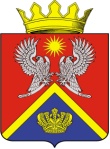 АДМИНИСТРАЦИЯ СУРОВИКИНСКОГО МУНИЦИПАЛЬНОГО РАЙОНАПОСТАНОВЛЕНИЕ – ПРОЕКТ от___________                                      № О признании утратившим силу некоторых постановленийадминистрации Суровикинского муниципального района Волгоградской области            На основании федеральных законов от 31.07.2020 N 248-ФЗ "О государственном контроле (надзоре) и муниципальном контроле в Российской Федерации", от 11.06.2021 N 170-ФЗ "О внесении изменений в отдельные законодательные акты Российской Федерации в связи с принятием Федерального закона "О государственном контроле (надзоре) и муниципальном контроле в Российской Федерации", устава Суровикинского муниципального района Волгоградской области, администрация Суровикинского муниципального района Волгоградской области постановляет:   1. Признать утратившим силу следующие постановления: 	   - Постановление администрации Суровикинского муниципального района Волгоградской обл. от 06.06.2018 N 414 "Об утверждении административного регламента исполнения муниципальной функции по осуществлению муниципального лесного контроля в отношении лесных участков, находящихся в муниципальной собственности Суровикинского муниципального района Волгоградской области";                    - Постановление администрации Суровикинского муниципального района Волгоградской обл. от 25.02.2019 N 126 О внесении изменений в постановление администрации Суровикинского муниципального района Волгоградской  от 06.06.2018 № 414 «Об утверждении административного регламента исполнения муниципальной функции по осуществлению муниципального лесного контроля в отношении лесных участков, находящихся в муниципальнойсобственности Суровикинского муниципального района Волгоградской области».Глава Суровикинскогомуниципального района                                                                      Р.А. Слива